Proposal form for a Memorandum Of Understanding (MOU)
between prospective partners and 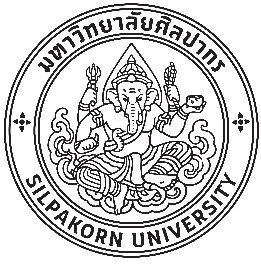 Faculty of Architecture, Silpakorn University*********************1. GENERAL INFORMATION1.1 Faculty / Department / Institution / Organization of the prospective partner: ....................................................................................................................................................................1.2 University / Affiliation: ....................................................................................................................................................................1.3 Address: ....................................................................................................................................................................1.4 About the prospective partner: .......................................................................................... .................................................................................................................................................................... .................................................................................................................................................................... .................................................................................................................................................................... ....................................................................................................................................................................Website:  ...................................................................................................................................................1.5 World ranking of the affiliated university 			     As of: (Date or year of ranking) ……………………….	1.5.1 QS World University RankingQS World University Rankings: Rank number by universities ……………………….QS World University Rankings: Rank number by Subject (Architecture and Built Environment):  ……………………….Graduate Employability Ranking: Rank number ……………………….Asian University Rankings: Rank number ……………………….1.5.2 Times Higher EducationTHE World University Rankings: ……………………….Impact Rankings: ……………………….1.6 Contact person (prospective partner): ……………………….……………………….…………………………………………………………….……….……………………….….Email: ……………………….……………………….……………………….…………………………………….……………………….1.7 Proposed duration of the MOU 	 3 years		 5 years		 Other (Please specify)  .......... year(s)2. ACTIVITIES 2.1 Plan of activities (for unestablished collaboration) (Please put a check mark  in the academic year(s) corresponding to the tentative dates of activities)  *Note: An academic year starts from July to March every year. 2.2  Past activities (for extension of, or addendum to an existing collaboration) - Please indicate name of activities / projects and dates ……………………….……………………….……………………….……………………….……………………….…………………………………….……………………….……………………….……………………….……………………….…………………………………….……………………….……………………….……………………….……………………….…………………………………….……………………….……………………….……………………….……………………….…………………………………….……………………….……………………….……………………….……………………….…………………………………….……………………….……………………….……………………….……………………….……………3. COORDINATOR / RESPONSIBLE FACULTY MEMBER (Please indicate name, position, department, and contact details of the coordinator for the Faculty of Architecture, Silpakorn University) ……………………….……………………….………………………..……………….……………….……………….……………….….… ……………………….……………………….……………………….……………………….……………………….……………………….Email : ……………………….……………………….……………………….……………………….………………………...............4. SIGNATORY AUTHORITY4.1 Member of the prospective partner who will sign the MOU:	 Dean of the school / faculty / institution		 President of the university		 Other (Please specify) ...........................................4.2 Member of Silpakorn University who will sign the MOU: 	 Dean of the faculty		 President of the university		 Other (Please specify) ...........................................4.3 Means of signing the MOU: In person (Please specify location) .................................................................................... By post (Please specify name and address of receiver) ...................................................................................................................................................................................................................................................................................................................................................................................................................................................................................................................................................................................................................................................................................................................................................................................	 Other (Please specify) .........................................................................................................4.4 Tentative date for signing the MOU: .................................................................................................... Signature        ( .......................................................................)                              		  Faculty member /        Head of Department / Program DirectorComments from the Head of the Department / Program Director ……………………….……………………….……………………….……………………….……………………….……………………….……………………….……………………….……………………….……………………….……………………….……………………….……………………….……………………….……………………….……………………….……………………….……………………….……………………….……………………….……………………….……………………….……………………….……………………….……………………….……………………….……………………….……………………….……………………….……………………….       ( .......................................................................)                              Head of Department / Program DirectorActivitiesAcademic year*Academic year*Academic year*Academic year*Academic year*Activities202…202…202…202…202…Lecture Teaching and jury sessions (as co-lecturer or co-instructor) Teaching (as lecturer or instructor of the module) Thesis External Examiner (Bachelor’s Degrees) Thesis Co-advisor (Master’s Degrees) Thesis External Examiner (Master’s Degrees) Co-researcher Co-author of scholarly paper Visit trip (Silpakorn faculty members) to institution of the prospective partner and other relevant sites in the country Visit trip (Students completing bachelor’s degrees) to institution of the prospective partner and other relevant sites in the countryVisit trip (Students completing master’s degrees) to institution of the prospective partner and other relevant sites in the countryWorkshop (for students of both parties—Bachelor’s Degrees)Workshop (for students of both parties—Master’s Degrees)Exchange of faculty members / Visiting professors Exchange of students (Bachelor’s Degrees)  Exchange of students (Master’s Degrees)  Other (Please specify) .........................................................